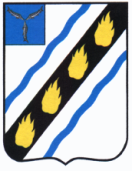 АДМИНИСТРАЦИЯСОВЕТСКОГО МУНИЦИПАЛЬНОГО РАЙОНА САРАТОВСКОЙ ОБЛАСТИ ПОСТАНОВЛЕНИЕот 25.11.2019 № 766р.п. СтепноеО внесении изменений в постановлениеадминистрации Советского муниципального районаот 19.10.2018 № 597Руководствуясь Уставом Советского муниципального района, администрация Советского муниципального района ПОСТАНОВЛЯЕТ:1. Внести изменения  в приложение № 3 к постановлению администрации Советского  муниципального  района от 19.10.2018 № 597 «Об утверждении муниципальной программы «Информатизация администрации Советского муниципального района на 2019-2022 годы»» (с изменениями от 23.03.2019 № 137, от 06.11.2019 № 717), изложив его в новой редакции (прилагается). 	2. Настоящее постановление вступает в силу со дня его официального опубликования.Глава Советского муниципального района                                                              С.В. ПименовУразикова А.В5-00-42Сведения об объёмах и источниках финансового обеспечения муниципальной программы «Информатизация администрации Советского муниципального района на 2019-2022 годы»  Верно: Руководитель аппарата                                                                                                                                                                                                             И.Е. Григорьева                 Приложение к постановлению администрации Советского муниципального района от 25.11.2019 №766                 «Приложение № 3 к Программе «Информатизация администрации Советского муниципального района на 2019-2022 год»№п/пНаименование  мероприятий программыОтветственный исполнительИсточник финансового обеспеченияОбъемы финансового обеспечения, всегоВ том числе по годам реализации, тыс.руб.В том числе по годам реализации, тыс.руб.В том числе по годам реализации, тыс.руб.В том числе по годам реализации, тыс.руб.№п/пНаименование  мероприятий программыОтветственный исполнительИсточник финансового обеспеченияОбъемы финансового обеспечения, всего20192020202120221123456781.Услуги связи (интернет)Сектор информатизационных технологий и программного обеспеченияВсего782,0192,0190,0200,0200,01.Услуги связи (интернет)Сектор информатизационных технологий и программного обеспеченияместный бюджет (прогнозно)782,0192,0190,0200,0200,01.Услуги связи (интернет)Сектор информатизационных технологий и программного обеспеченияобластной бюджет (прогнозно)0,00,00,00,00,01.Услуги связи (интернет)Сектор информатизационных технологий и программного обеспеченияфедеральный бюджет (прогнозно)0,00,00,00,00,01.Услуги связи (интернет)Сектор информатизационных технологий и программного обеспечениявнебюджетные источники (прогнозно)0,00,00,00,00,02. Ремонт и обслуживание средств вычислительной техники, обеспечение их функционированияСектор информатизационных технологий и программного обеспеченияВсего418,0168,050,0100,0100,02. Ремонт и обслуживание средств вычислительной техники, обеспечение их функционированияСектор информатизационных технологий и программного обеспеченияместный бюджет (прогнозно)                        418,0168,050,0100,0100,02. Ремонт и обслуживание средств вычислительной техники, обеспечение их функционированияСектор информатизационных технологий и программного обеспеченияобластной бюджет (прогнозно)0,00,00,00,00,02. Ремонт и обслуживание средств вычислительной техники, обеспечение их функционированияСектор информатизационных технологий и программного обеспеченияфедеральный бюджет (прогнозно)0,00,00,00,00,02. Ремонт и обслуживание средств вычислительной техники, обеспечение их функционированияСектор информатизационных технологий и программного обеспечениявнебюджетные источники (прогнозно)0,00,00,00,00,03. Приобретение средств вычислительной техники и расходного материала для функционирования оргтехникиСектор информатизационных технологий и программного обеспеченияВсего465,0205,00,00,00,03. Приобретение средств вычислительной техники и расходного материала для функционирования оргтехникиСектор информатизационных технологий и программного обеспеченияместный бюджет (прогнозно)                       465,0205,00,0130,0130,03. Приобретение средств вычислительной техники и расходного материала для функционирования оргтехникиСектор информатизационных технологий и программного обеспеченияобластной бюджет (прогнозно)0,00,00,00,00,03. Приобретение средств вычислительной техники и расходного материала для функционирования оргтехникиСектор информатизационных технологий и программного обеспеченияфедеральный бюджет (прогнозно)0,00,00,00,00,03. Приобретение средств вычислительной техники и расходного материала для функционирования оргтехникиСектор информатизационных технологий и программного обеспечениявнебюджетные источники (прогнозно)0,00,00,00,00,04.  Приобретение лицензионного программного обеспечения и информационных услуг, обеспечение их функционированияСектор информатизационных технологий и программного обеспеченияВсего480,3220,30,0130,0130,04.  Приобретение лицензионного программного обеспечения и информационных услуг, обеспечение их функционированияСектор информатизационных технологий и программного обеспеченияместный бюджет (прогнозно)                       480,3220,30,0130,0130,04.  Приобретение лицензионного программного обеспечения и информационных услуг, обеспечение их функционированияСектор информатизационных технологий и программного обеспеченияобластной бюджет (прогнозно)0,00,00,00,00,04.  Приобретение лицензионного программного обеспечения и информационных услуг, обеспечение их функционированияСектор информатизационных технологий и программного обеспеченияфедеральный бюджет (прогнозно)0,00,00,00,00,04.  Приобретение лицензионного программного обеспечения и информационных услуг, обеспечение их функционированияСектор информатизационных технологий и программного обеспечениявнебюджетные источники (прогнозно)0,00,00,00,00,05.Сопровождение и развитие функциональных возможностей официального сайта администрации  районаСектор информатизационных технологий и программного обеспеченияВсего100,0100,00,00,00,05.Сопровождение и развитие функциональных возможностей официального сайта администрации  районаСектор информатизационных технологий и программного обеспеченияместный бюджет (прогнозно)                       100,0100,00,00,00,05.Сопровождение и развитие функциональных возможностей официального сайта администрации  районаСектор информатизационных технологий и программного обеспеченияобластной бюджет (прогнозно)0,00,00,00,00,05.Сопровождение и развитие функциональных возможностей официального сайта администрации  районаСектор информатизационных технологий и программного обеспеченияфедеральный бюджет (прогнозно)0,00,00,00,00,05.Сопровождение и развитие функциональных возможностей официального сайта администрации  районаСектор информатизационных технологий и программного обеспечениявнебюджетные источники (прогнозно)0,00,00,00,00,01123456786.Создание инфраструктуры свободного доступа граждан к открытой информации о деятельности органов местного самоуправленияСектор информатизационных технологий и программного обеспеченияВсего30,00,010,010,010,06.Создание инфраструктуры свободного доступа граждан к открытой информации о деятельности органов местного самоуправленияСектор информатизационных технологий и программного обеспеченияместный бюджет (прогнозно)                    30,00,010,010,010,06.Создание инфраструктуры свободного доступа граждан к открытой информации о деятельности органов местного самоуправленияСектор информатизационных технологий и программного обеспеченияобластной бюджет (прогнозно)0,00,00,00,00,06.Создание инфраструктуры свободного доступа граждан к открытой информации о деятельности органов местного самоуправленияСектор информатизационных технологий и программного обеспеченияфедеральный бюджет (прогнозно)0,00,00,00,00,06.Создание инфраструктуры свободного доступа граждан к открытой информации о деятельности органов местного самоуправленияСектор информатизационных технологий и программного обеспечениявнебюджетные источники (прогнозно)0,00,00,00,00,07. Внедрение и сопровождение систем электронного документооборота, управления муниципальными закупками, автоматизации учёта муниципального задания и проведения многомерного анализа финансовой помощиСектор информатизационных технологий и программного обеспеченияВсего110,00,050,030,030,07. Внедрение и сопровождение систем электронного документооборота, управления муниципальными закупками, автоматизации учёта муниципального задания и проведения многомерного анализа финансовой помощиСектор информатизационных технологий и программного обеспеченияместный бюджет (погнозно)                          110,00,050,030,030,07. Внедрение и сопровождение систем электронного документооборота, управления муниципальными закупками, автоматизации учёта муниципального задания и проведения многомерного анализа финансовой помощиСектор информатизационных технологий и программного обеспеченияобластной бюджет (прогнозно)0,00,00,00,00,07. Внедрение и сопровождение систем электронного документооборота, управления муниципальными закупками, автоматизации учёта муниципального задания и проведения многомерного анализа финансовой помощиСектор информатизационных технологий и программного обеспеченияфедеральный бюджет (прогнозно)0,00,00,00,00,07. Внедрение и сопровождение систем электронного документооборота, управления муниципальными закупками, автоматизации учёта муниципального задания и проведения многомерного анализа финансовой помощиСектор информатизационных технологий и программного обеспечениявнебюджетные источники (прогнозно)0,00,00,00,00,08.Итого по программе: «Информатизация  Советского муниципального района на 2019-2022 годы»Сектор информатизационных технологий и программного обеспеченияВсего2385,3885,3300,0600,0600,08.Итого по программе: «Информатизация  Советского муниципального района на 2019-2022 годы»Сектор информатизационных технологий и программного обеспеченияместный бюджет (прогнозно)2385,3885,3300,0600,0600,08.Итого по программе: «Информатизация  Советского муниципального района на 2019-2022 годы»Сектор информатизационных технологий и программного обеспеченияобластной бюджет (прогнозно)0,00,00,00,00,08.Итого по программе: «Информатизация  Советского муниципального района на 2019-2022 годы»Сектор информатизационных технологий и программного обеспеченияфедеральный бюджет (прогнозно)0,00,00,00,00,08.Итого по программе: «Информатизация  Советского муниципального района на 2019-2022 годы»Сектор информатизационных технологий и программного обеспечениявнебюджетные источники (прогнозно)0,00,00,00,00,0